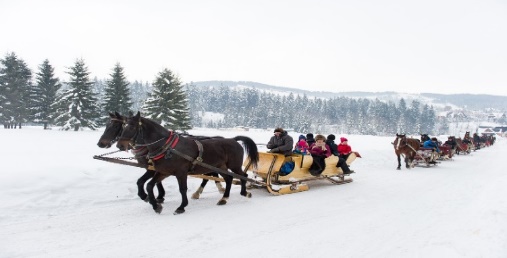 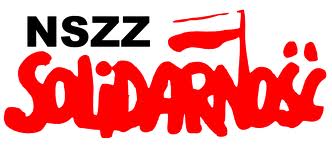 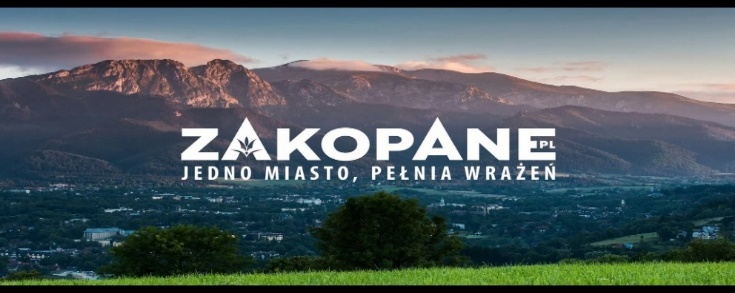 Organizacja Międzyzakładowa NSZZ „Solidarność” KWK „Jastrzębie-Bzie-Dębina” serdecznie zaprasza na 3 dniowy wyjazd do Zakopanego.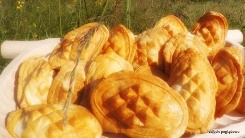 Koszt wycieczki po dofinansowaniu z KZ i ZFŚS   220zł 
Zakwaterowanie : Pensjonat „POD GIEWONTEM” w Zakopanym
Transport : autokar
W cenie zawarte są: Pobyt i wyżywienie w hotelu, przejazd, ubezpieczenie, 
oraz przejazd kolejką na Gubałówkę, termy, Kulig z pochodniami, 2x zabawa z DJ.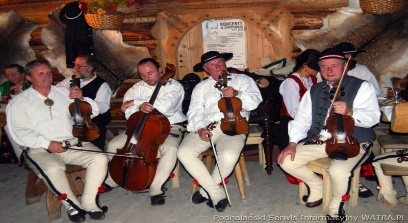 Program pobytu weekendowego 6-8 marzec.2020r.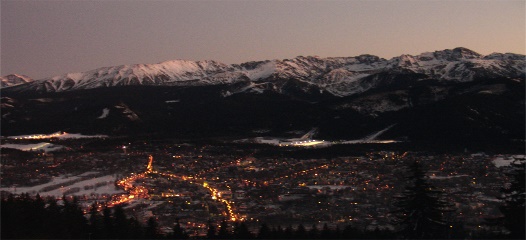 06.03.2020r. Piątek Wyjazd z kopalni o godz 14:30przyjazd do przyjazd do Zakopanego, zakwaterowanie.
18:00 – kulig z pochodniami20:00- zabawa przy Dj07.03.2020r. Sobota 8,00 – 9,00 -śniadanie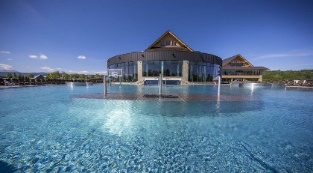 10:00- Wyjazd na Termy „BUKOWINA” lub „Chochołowskie” 14:45- obiad16:00-19:30 – czas-wolny opcjonalnie „KRUPÓWKI”20:00 –kolacja połączona z zabawą taneczną prowadzoną przez DJ-a,               dodatkowy posiłek gorący, ponadto: kawa, ciasto, napoje, tzw. „zimna płyta”08.03.2019r. Niedziela:9:00 - śniadanie10:00 - zwiedzanie Zakopanego- Krupówki, wyjazd kolejką na Gubałówkę 14:00 – obiad
15:00 – wykwaterowanie, powrót 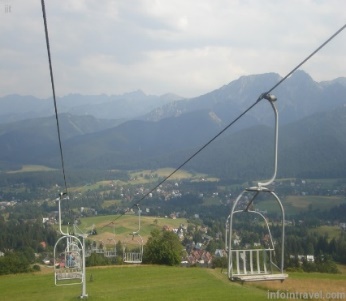 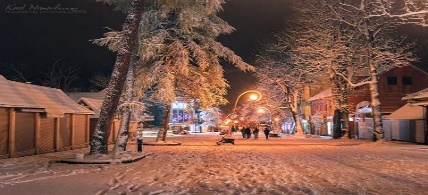 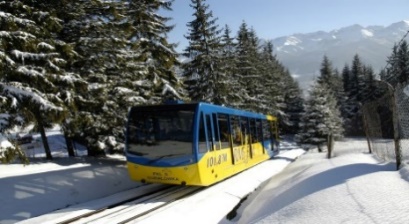 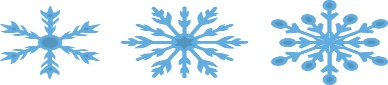 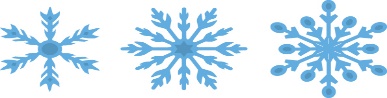 